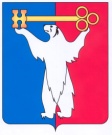 АДМИНИСТРАЦИЯ ГОРОДА НОРИЛЬСКАКРАСНОЯРСКОГО КРАЯРАСПОРЯЖЕНИЕ28.09.2017 	                г. Норильск 	                     № 5347О стоимости питания в муниципальных общеобразовательных учреждениях муниципального образования город Норильск на 2017 – 2018 учебный год В целях применения единого подхода при реализации мероприятий социальной направленности по организации школьного питания обучающихся муниципальных общеобразовательных учреждений муниципального образования город Норильск, предусмотренных муниципальной программой «Развитие образования», утвержденной постановлением Администрации города Норильска на соответствующий финансовый год, по результатам совместной закупки муниципальными общеобразовательными учреждениями муниципального образования город Норильск услуг по организации школьного питания,1. Директорам муниципальных общеобразовательных учреждений муниципального образования город Норильск (за исключением муниципального бюджетного общеобразовательного учреждения «Средняя школа № 24» (далее - МБОУ «СШ № 24»), МБОУ «Школа-интернат № 2») довести до сведения родителей (законных представителей) обучающихся муниципальных общеобразовательных учреждений муниципального образования город Норильск размер стоимости питания, подлежащий оплате с 01.09.2017:- горячий завтрак для обучающихся 1 - 4 классов – 76 руб. 21 коп. (полная стоимость рациона 97 руб. 71 коп.; 22,0% возмещает бюджет муниципального образования город Норильск);- горячий завтрак для обучающихся 5 - 11 классов - 117 руб. 25 коп. (полная стоимость рациона 150 руб. 32 коп.; 22,0% возмещает бюджет муниципального образования город Норильск);- горячий обед для обучающихся 1 - 4 классов - 120 руб. 51 коп.;- горячий обед для обучающихся 5 - 11 классов - 155 руб. 75 коп.;- полдник для обучающихся 1 - 11 классов - 43 руб. 04 коп.2. Директорам муниципальных общеобразовательных учреждений муниципального образования город Норильск обеспечить следующим бесплатным питанием детей, обучающихся в муниципальных общеобразовательных учреждениях муниципального образования город Норильск, из семей со среднедушевым доходом ниже величины прожиточного минимума, установленной постановлением Правительства Красноярского края на душу населения для первой группы территорий; детей из многодетных семей, детей одиноких родителей со среднедушевым доходом семьи, не превышающим 1,25 величины прожиточного минимума, установленной постановлением Правительства Красноярского края на душу населения для первой группы территорий:- горячий завтрак для обучающихся 1 - 11 классов;- горячий обед для обучающихся 1 - 4 классов.3. Директорам муниципальных общеобразовательных учреждений муниципального образования город Норильск обеспечить следующим бесплатным питанием детей, обучающихся в муниципальных общеобразовательных учреждениях муниципального образования город Норильск:- горячий завтрак для обучающихся 1 - 11 классов из семей, находящихся в социально опасном положении, детей с ограниченными возможностями здоровья (далее – ОВЗ), не проживающих в интернате;- горячий обед для обучающихся 1 - 11 классов с ОВЗ, не проживающих в интернате. 4. Управлению общего и дошкольного образования Администрации города Норильска обеспечить целевое использование бюджетных и родительских средств на возмещение стоимости питания.5. Финансовому управлению Администрации города Норильска производить финансирование расходов, предусмотренных настоящим распоряжением, в пределах утвержденных бюджетных ассигнований на соответствующий финансовый год за счет средств бюджета Красноярского края и бюджета муниципального образования город Норильск, предусмотренных на эти цели мероприятиями муниципальной программы «Развитие образования» на соответствующий финансовый год.6. Опубликовать настоящее распоряжение в газете «Заполярная правда» и разместить его на официальном сайте муниципального образования город Норильск.7. Настоящее распоряжение вступает в силу после его официального опубликования в газете «Заполярная правда» и распространяет свое действие на правоотношения, возникшие с 01.09.2017.Глава города Норильска 								Р.В. Ахметчин